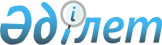 Об утверждении порядка и размера оказания социальной поддержки по оплате коммунальных услуг и приобретению топлива за счет бюджетных средств специалистам государственных организаций здравоохранения, социального обеспечения, образования, культуры, спорта и ветеринарии, проживающим и работающим в сельских населенных пунктах района Магжана ЖумабаеваРешение маслихата района Магжана Жумабаева Северо-Казахстанской области от 30 апреля 2020 года № 38-2. Зарегистрировано Департаментом юстиции Северо-Казахстанской области 5 мая 2020 года № 6286
      В соответствии с подпунктом 15) пункта 1 статьи 6 Закона Республики Казахстан от 23 января 2001 года "О местном государственном управлении и самоуправлении в Республике Казахстан" и пунктом 5 статьи 18 Закона Республики Казахстан от 8 июля 2005 года "О государственном регулировании развития агропромышленного комплекса и сельских территорий", маслихат района Магжана Жумабаева РЕШИЛ:
      1. Утвердить порядок и размер оказания социальной поддержки по оплате коммунальных услуг и приобретению топлива за счет бюджетных средств, специалистам государственных организаций здравоохранения, социального обеспечения, образования, культуры, спорта и ветеринарии, проживающим и работающим в сельских населенных пунктах района Магжана Жумабаева согласно приложению к настоящему решению.
      2. Настоящее решение вводится в действие по истечении десяти календарных дней после дня его первого официального опубликования. Порядок и размер оказания социальной поддержки по оплате коммунальных услуг и приобретению топлива за счет бюджетных средств специалистам государственных организаций здравоохранения, социального обеспечения, образования, культуры, спорта и ветеринарии, проживающим и работающим в сельских населенных пунктах района Магжана Жумабаева 1. Общие положения
      1. Социальная поддержка по оплате коммунальных услуг и приобретению топлива (далее – социальная поддержка) оказывается специалистам государственных организаций здравоохранения, социального обеспечения, образования, культуры, спорта и ветеринарии, проживающим и работающим в сельских населенных пунктах района Магжана Жумабаева (далее – специалисты).
      2. Оказание социальной поддержки специалистам осуществляется коммунальным государственным учреждением "Отдел занятости и социальных программ акимата района Магжана Жумабаева Северо-Казахстанской области" (далее - уполномоченный орган), в пределах средств, предусмотренных на эти цели в районном бюджете. 2. Порядок оказания социальной поддержки
      3. Социальная поддержка оказывается без истребования заявлений от специалистов, на основании списка, утвержденных первыми руководителями государственных организаций здравоохранения, социального обеспечения, образования, культуры, спорта и ветеринарии.
      4. Социальная поддержка осуществляется путем перечисления на лицевые счета специалистов через банки второго уровня или организации, имеющие лицензии на соответствующие виды банковских операций. 3. Размер оказания социальной поддержки
      5. Социальная поддержка оказывается специалистам один раз в год за счет бюджетных средств в размере 2 (два) месячного расчетного показателя.
					© 2012. РГП на ПХВ «Институт законодательства и правовой информации Республики Казахстан» Министерства юстиции Республики Казахстан
				
      Председатель 
сессии маслихата 
района Магжана Жумабаева 

В.Кондратов

      Секретарь маслихата 
района Магжана Жумабаева 

Т.Абильмажинов
Приложение к решению маслихата района Магжана Жумабаева Северо-Казахстанской области от 30 апреля 2020 года № 38-2